　　のマークは牛乳です。　　　　　行事や納品の都合により献立を変更する場合があります。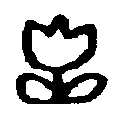 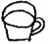 １日の平均栄養摂取量　　エネルギー 561kcal　たんぱく質21.5g　脂肪15.3g　塩分2.5g　　 のマークは牛乳です。　　　　　行事や納品の都合により献立を変更する場合があります。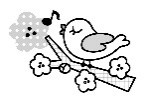 令和５年３月　よていこんだてひょう　日野市立保育園令和５年３月　よていこんだてひょう　日野市立保育園令和５年３月　よていこんだてひょう　日野市立保育園令和５年３月　よていこんだてひょう　日野市立保育園令和５年３月　よていこんだてひょう　日野市立保育園令和５年３月　よていこんだてひょう　日野市立保育園令和５年３月　よていこんだてひょう　日野市立保育園令和５年３月　よていこんだてひょう　日野市立保育園日（曜日）1･2歳児お や つ昼　　　　　　食お　や　つお　や　つ主　　な　　食　　品主　　な　　食　　品主　　な　　食　　品日（曜日）1･2歳児お や つ昼　　　　　　食お　や　つお　や　つ赤色の食品（血や肉になる）黄色の食品（熱や力になる）緑色の食品（からだの調子を整える）１　　　　(水)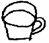 かつおのインディアンピラフかぼちゃの華風煮もやしのスープ果　物菓　子かつお、ベーコン、豚肉、牛乳米、砂糖、バターしょうが、人参、レーズン、いんげん、かぼちゃ、ねぎ、玉ねぎ、もやし、にら、いちご２　　　(木)ぶどうジューススパゲッティシーフードソースフルーツミックス青菜のスープふかし芋菓　子えび、めかじき、チーズ、生クリーム、牛乳スパゲッティ、油、バター、小麦粉、さつま芋人参、玉ねぎ、ピーマン、マッシュルーム、トマト、黄桃缶、りんご缶、みかん缶、パイン缶、青菜、えのき茸３　　　(金)〈ひなまつり献立〉ひなちらし　すまし汁ぶりの照り焼き　菜の花和え乳酸菌飲料ひなまつりサンド油揚げ、ぶり、かまぼこ、わかめ、乳酸菌飲料、牛乳、豆乳クリーム米、砂糖、油、パン、いちごジャムかんぴょう、人参、いんげん、しいたけ、しょうが、青菜、もやし、コーン、万能ねぎ４　　　(土)りんごジュースチャーハン　野菜スープフルーツゼリーいちご豆乳菓　子豚肉、いちご豆乳米、油、じゃが芋、フルーツゼリー人参、玉ねぎ、コーン、いんげん、しいたけ、チンゲン菜６　　　　(月)ヨーグルトごはん　おかかふりかけ鮭とじゃが芋の煮物きのこのみそ汁豆乳プリン菓　子かつお節、鮭、豆腐、みそ、牛乳、粉寒天、豆乳米、ごま、じゃが芋、油、砂糖、いちごソースしょうが、いんげん、人参、ねぎ、しめじ７　　　　(火)ゆかりごはん　擬製豆腐煮びたし　大根のみそ汁炒めビーフン卵、豆腐、みそ、牛乳、ツナ米、油、砂糖、かたくり粉、ビーフンゆかり粉、しいたけ、ねぎ、白菜、人参、もやし、大根、コーン、ほうれん草、玉ねぎ、キャベツ、ピーマン８　　　(水)人参ツイストパン　キャベツスープフィッシュグラタンブロッコリーソテー果　物菓　子めかじき、牛乳、チーズパン、油、バター、小麦粉、パン粉玉ねぎ、人参、しめじ、パセリ、ブロッコリー、コーン、キャベツ、いちご９　　　(木)いちご豆乳ごまごはん鶏肉と大根の煮物なめこ汁じゃがバターしょうゆ鶏肉、豆腐、みそ、牛乳米、ごま、油、砂糖、糸こんにゃく、かたくり粉、バターじゃが芋大根、人参、ねぎ、しょうが、なめこ1０　　　(金)小魚ピラフ花野菜のごま醤油和え生揚げのスープヨーグルトポムポムしらす干し、生揚げ、牛乳、ヨーグルト、スキムミルク米、バター、油、ごま油、小麦粉、砂糖人参、玉ねぎ、ピーマン、ブロッコリー、カリフラワー、コーン、チンゲン菜、りんご缶1１　　　　(土)みかんジュース焼きそばの野菜あんかけ中華スープ　フルーツ缶いちご豆乳米粉ケーキ菓　子豚肉、いちご豆乳中華めん、油、かたくり粉、ごま油、お米ケーキキャベツ、玉ねぎ、人参、もやし、にら、みかん缶、パイン缶、ねぎ、チンゲン菜、コーン1３　　　(月)ヨーグルト人参ごはん豆腐のカレー煮油揚げのみそ汁ココアサンド豆腐、豚肉、油揚げ、みそ、牛乳胚芽米、油、砂糖、かたくり粉、ココア、じゃが芋、パン、砂糖、バター人参、玉ねぎ、しいたけ、ピーマン1４　　　　(火)〈卒園お祝い献立〉古代米の赤飯　鶏肉のから揚げ煮しめ　桜すまし汁乳酸菌飲料二色クッキー鶏肉、昆布、豆腐、かまぼこ、牛乳、乳酸菌飲料米、黒米、ごま、かたくり粉、油、里芋、糸こんにゃく、砂糖、小麦粉、バター、ココアしょうが、人参、しいたけ、いんげん、万能ねぎ1５(水)回鍋肉丼　ゆかり和え白菜のみそ汁米粉クレープ菓　子豚肉、みそ、牛乳米、油、砂糖、かたくり粉、米粉クレープ人参、キャベツ、しょうが、しいたけ、ねぎ、ピーマン、もやし、ゆかり粉、白菜、いんげん1６(木)ひじきごはん　豚肉の生姜焼き土佐和え　豆腐と玉ねぎのみそ汁芋ようかん油揚げ、ひじき、豚肉、かつお節、豆腐、みそ、牛乳、粉寒天米、砂糖、油、砂糖、かたくり粉、さつま芋人参、しょうが、玉ねぎ、青菜、キャベツ、いんげん1７　　　　(金)〈食育の日献立〉わかめごはん　鮭のムニエルかき菜のお浸し　残雪汁しょうゆラーメンわかめ、鮭、ひじき、豆腐、みそ、牛乳、豚肉米、ごま、油、米粉、油、バター、中華めん、糸こんにゃく、ごま油ほうれん草、かき菜、人参、ごぼう、ねぎ、もやし令和５年３月　　よていこんだてひょう　　　日野市立保育園令和５年３月　　よていこんだてひょう　　　日野市立保育園令和５年３月　　よていこんだてひょう　　　日野市立保育園令和５年３月　　よていこんだてひょう　　　日野市立保育園令和５年３月　　よていこんだてひょう　　　日野市立保育園令和５年３月　　よていこんだてひょう　　　日野市立保育園令和５年３月　　よていこんだてひょう　　　日野市立保育園令和５年３月　　よていこんだてひょう　　　日野市立保育園日（曜日）1･2歳児お や つ昼　　　　　　食お　や　つお　や　つ主　　な　　食　　品主　　な　　食　　品主　　な　　食　　品日（曜日）1･2歳児お や つ昼　　　　　　食お　や　つお　や　つ赤色の食品（血や肉になる）黄色の食品（熱や力になる）緑色の食品（からだの調子を整える）1８　　　　(土)りんごジュースツナスパゲッティ　南瓜の甘煮もやしとわかめのスープ麦茶菓　子ツナ、わかめスパゲッティ、油、砂糖人参、玉ねぎ、かぼちゃ、もやし、コーン２０　　　(月)ヨーグルト菜の花ごはん　鶏肉の照り焼きブロッコリーのおかか和えきのこのみそ汁人参ゼリー菓　子鶏肉、かつお節、みそ、牛乳、粉寒天米、ごま、砂糖、小麦粉、油コーン、青菜、しめじ、ブロッコリー、人参、まいたけ、えのき茸、玉ねぎ、みかんジュース2２　　　(水)パンプキンロールパン白身魚の変わり焼き　ポテトソテーミルクコーンスープ果　物菓　子メルルーサ、みそ、ヨーグルト、牛乳パン、じゃが芋、油、ノンエッグマヨネーズ人参、スナップえんどう、玉ねぎ、クリームコーン、いちご2３　　　(木)カレーライス　無限キャベツわかめスープフルーツゼリー菓　子豚肉、わかめ、牛乳米、じゃが芋、油、バター、小麦粉、砂糖、ごま油、フルーツゼリー玉ねぎ、人参、マッシュルーム、キャベツ、もやし、ねぎ、コーン2４　　　　(金)りんごジュースあんかけごはん　豆腐のみそ汁大根とコーンのサラダ五目米めん豚肉、豆腐、わかめ、みそ、牛乳、油揚げ米、油、かたくり粉、砂糖、油、米めん人参、玉ねぎ、もやし、にら、キャベツ、しいたけ、大根、きゅうり、コーン、ねぎ、青菜2５　　　(土)みかんジュース肉うどん　いちご豆乳じゃが芋のひじき煮麦茶お米ケーキ菓　子豚肉、ひじき、いちご豆乳うどん、砂糖、じゃが芋、油、お米ケーキ人参、玉ねぎ、しいたけ、青菜２７　　　　(月)フルーツゼリーごはん　えのきのみそ汁かじきと大根の煮物桜あんぱんめかじき、みそ、牛乳米、油、砂糖、かたくり粉、パン大根、いんげん、人参、まいたけ、えのき茸、ねぎ２８　　　(火)ごはん　家常豆腐オニオンスープみそだれポテト生揚げ、豚肉、みそ、牛乳米、ごま油、砂糖、かたくり粉、じゃが芋、油、ごまたけのこ、人参、しいたけ、ねぎ、しょうが、玉ねぎ、いんげん、コーン２９　　　　(水)焼肉丼　海苔和えかぼちゃのスープ果　物菓　子豚肉、のり、牛乳米、油、かたくり粉しょうが、玉ねぎ、人参、ピーマン、赤ピーマン、青菜、キャベツ、かぼちゃ、万能ねぎ、いちご３０　　　　(木)豚肉とごぼうのまぜごはんごま和え　わかめのみそ汁りんごの米粉蒸しパン豚肉、豆腐、わかめ、みそ、牛乳米、油、砂糖、ごま、米粉しょうが、ごぼう、もやし、青菜、人参、ねぎ、りんご缶３１　　　　(金)ごはん　カレー肉じゃがにらのみそ汁冷凍フルーツ菓　子豚肉、豆腐、みそ、牛乳米、じゃが芋、糸こんにゃく、油、砂糖、かたくり粉人参、玉ねぎ、いんげん、にら、洋なし